О принятии   муниципального плана «Противодействие коррупции в сельском поселении Саитбабинский сельсовет  муниципального района Гафурийский район Республики Башкортостан на 2021 - 2024 годы»В соответствии  с требованиями ст.ст.14 и 15 Федерального Закона от 06.10.2003г. №131-ФЗ « Об общих принципах организации местного самоуправления в Российской Федерации», ст. 7 Закона Республики Башкортостан от 18 марта 2005 г. №162-3 «О местном самоуправлении в Республике Башкортостан», Указа Президента Российской Федерации от 16 августа 2021г. № 478 « Национальный план противодействия на 2021 – 2024 годы » ПОСТАНОВЛЯЮ:Постановление № 49 от 17.06.2019 года «Об утверждении Плана противодействия коррупции на территории сельского поселения Саитбабинский сельсовет муниципального района Гафурийский район район Республики Башкортостан на 2019-2021 годы» считать утратившим силу. Утвердить прилагаемую муниципальную план «Противодействие коррупции   в сельском поселении Саитбабинский сельсовет муниципального района Гафурийский район Республики Башкортостан на 2021-2024 годы» в новой редакции. (Приложение)Контроль за исполнением настоящего постановления  оставляю за собой.Разместить данное постановление на официальном сайте Администрации сельского поселения  Саитбабинский сельсовет МР Гафурийский район Республики Башкортостан.Глава сельского поселенияСаитбабинский сельсоветМР Гафурийский район РБ                                               В.С.КунафинБАШ?ОРТОСТАН РЕСПУБЛИКА№Ы;АФУРИ РАЙОНЫ МУНИЦИПАЛЬ РАЙОНЫНЫ*СЭЙЕТБАБА АУЫЛСОВЕТЫ АУЫЛ БИЛ"М"№ЕХАКИМИ"ТЕБАШ?ОРТОСТАН РЕСПУБЛИКА№Ы;АФУРИ РАЙОНЫ МУНИЦИПАЛЬ РАЙОНЫНЫ*СЭЙЕТБАБА АУЫЛСОВЕТЫ АУЫЛ БИЛ"М"№ЕХАКИМИ"ТЕ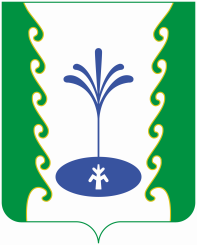 АДМИНИСТРАЦИЯСЕЛЬСКОГО ПОСЕЛЕНИЯСАИТБАБИНСКИЙ СЕЛЬСОВЕТМУНИЦИПАЛЬНОГО РАЙОНА ГАФУРИЙСКИЙ РАЙОНРЕСПУБЛИКИ БАШКОРТОСТАНАДМИНИСТРАЦИЯСЕЛЬСКОГО ПОСЕЛЕНИЯСАИТБАБИНСКИЙ СЕЛЬСОВЕТМУНИЦИПАЛЬНОГО РАЙОНА ГАФУРИЙСКИЙ РАЙОНРЕСПУБЛИКИ БАШКОРТОСТАН?АРАРПОСТАНОВЛЕНИЕ21 сентябрь, 2021 йыл             № 6621 сентября 2021 года